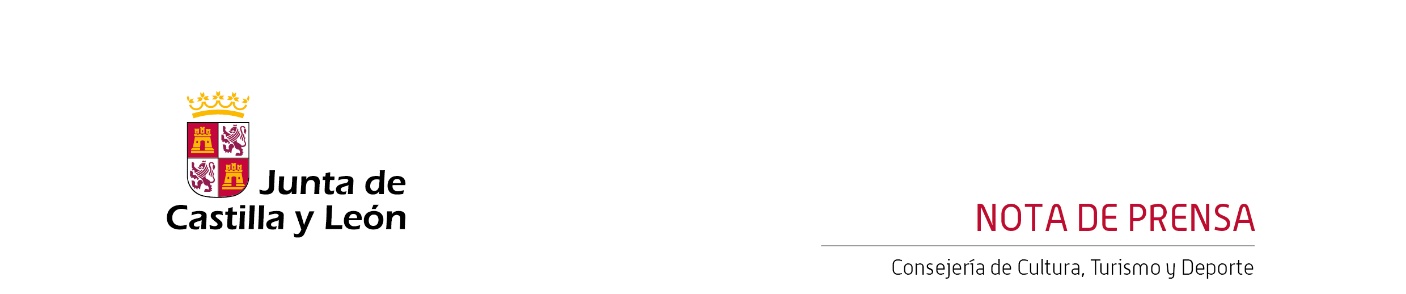 26/04/2023El Centro Cultural Miguel Delibes acoge esta semana un concierto familiar con el quinteto de metal ‘Spanish Brass’El concierto forma parte del Ciclo ‘Escolares y en Familia’ en el Centro Cultural Miguel Delibes, cuya programación se desarrolla entre los meses de febrero y junio, con 60 actuaciones y la previsión de participación de 20.000 escolares de toda la Comunidad.El Centro Cultural Miguel Delibes acoge el próximo viernes 28 de abril a las 18:00 horas en la Sala de Cámara el concierto familiar ‘BRASS BRASS BRASS’ a cargo del quinteto de metal ‘Spanish Brass’, con el que se cierra el ciclo de siete conciertos escolares que se están realizando esta semana, destinado a alumnos de 3º a 6º de primaria, dentro del Ciclo ‘Escolares y en Familia’ y por el que van a pasar alrededor de 1.500 alumnos de 16 centros educativos.‘Spanish Brass’ es uno de los grupos de música de cámara más dinámicos y consolidados del panorama musical internacional. El quinteto de metal está formado por Carlos Benetó, trompeta; Juanjo Serna, trompeta; Manuel Pérez, trompa; Inda Bonet, trombón y Sergio Finca, tuba.‘BRASS BRASS BRASS’ se presenta como un concierto para disfrutar en familia, con el aclamado grupo ‘Spanish Brass’, que en 1996 obtuvo el Primer Premio del 6º Concurso Internacional para Quintetos de Metales “Ville de Narbonne” (Francia). En 2017 recibió el I Premio Bankia al Talento Musical en la Comunitat Valenciana y, en 2019, el Premio Espai Ter de Música de Torroella de Montgrí. Tiene en su haber 4 Premios Carles Santos otorgados por el Instituto Valenciano de Cultura. En 2020 recibió el Premio Nacional de Música en la modalidad de Interpretación que otorga el Ministerio de Cultura de España.Las entradas para el concierto, se pueden adquirir al precio de 10€ en las taquillas del Centro Cultural Miguel Delibes y a través de la página web www.centroculturalmigueldelibes.com Además, cuentan con un descuento del 25% para familias numerosas, personas en situación legal de desempleo, mayores de 65 años y personas con discapacidadContacto Prensa:prensaoscyl@ccmd.esTfno.: 649 330 962www.oscyl.com